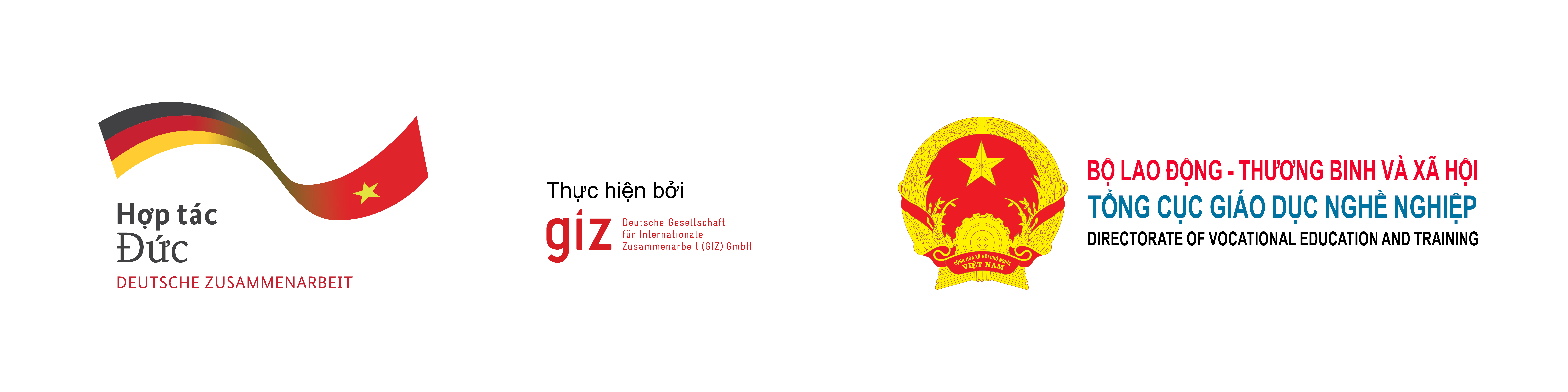 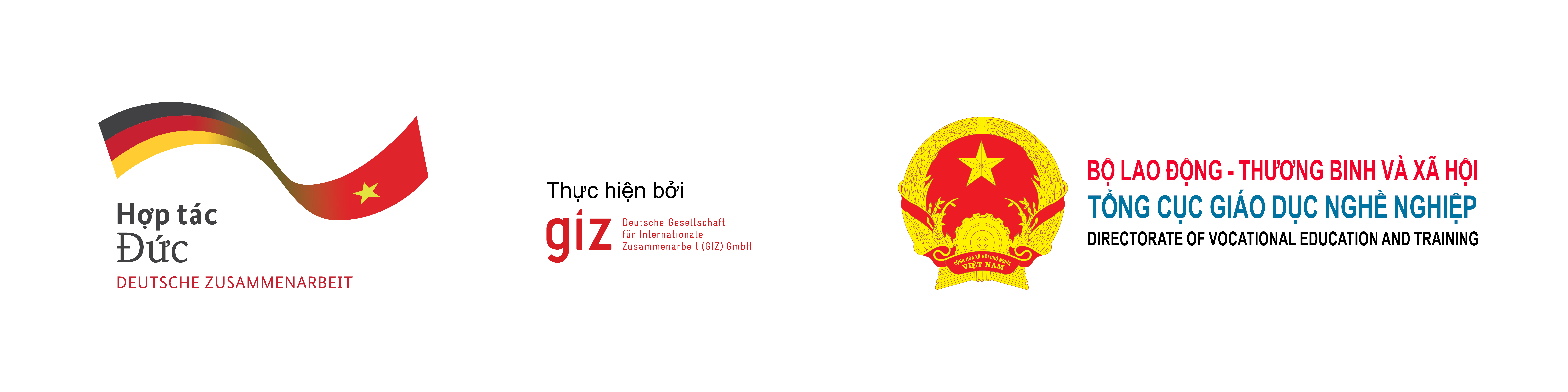 HỘI THẢO VỀ NỀN TẢNG HỌC TRỰC TUYẾN ATINGIThời gian: 9h30-11h00, ngày 8/7/2021CHƯƠNG TRÌNH1. Yêu cầuTrước buổi tập huấn: Người tham dự BẮT BUỘC cần phải hoàn thành đăng ký tài khoản sử dụng trên trang www.atingi.org theo video hướng dẫn tại đường LINK này.2. Chương trình làm việcPHỤ LỤC: NỘI DUNG CHI TIẾT HƯỚNG DẪN THÊM NỘI DUNG VÀO KHÓA HỌCAPPENDIX: DETAILED INSTRUCTIONS ON HOW TO ADD CONTENT TO A COURSETRAINING OF THE LMS ATINGITime: 9:30-11h00, 8/7/2021PROGRAM AGENDA1. PreparationBefore the training: All participants register an account on www.atingi.org based on the instruction video provided with the invitation.2. AgendaThời gianNội dungPhụ trách9:30-9:35Phát biểu chào mừngTS. Christian Hoffmann9:35-9:50Phần trình bày của người tham dựNgười tham dự9:35-9:50Hỏi đáp về AtingiTS. Christian HoffmannThS. Nguyễn Thị Ngọc Hương9:50-10:15Hướng dẫn: “Thêm nội dung vào khóa học Atingi”- Giới thiệu về chế độ chỉnh sửa- Thêm tài nguyên nhãn, trang, sách, tập tin- Thêm hoạt động diễn đàn, bài tập, trắc nghiệm, H5P, chứng chỉ- Triển khai nội dung truyền thôngTS. Christian Hoffmann, ThS. Nguyễn Thị Ngọc Hương10:15-10:45Phần thực hànhNgười tham dự10:45-11:00Thảo luậnTS. Christian Hoffmann, ThS. Nguyễn Thị Ngọc HươngThời gian / TimeNội dungContent0:00 – 1:53Đổi tên phân mục trong khóa họcRename topics in a course1:54 – 2:48Thêm nhãn thông tinAdd a label2:49 – 3:42Thêm diễn đànAdd a forum3:43 – 4:49Thêm một trangAdd a page4:50 – 10:34Thêm bài trắc nghiệmAdd a quiz10:35 – 13:15Thêm sáchAdd a book13:16 – 15:24Thêm bài tậpAdd an assignment15:25 – 17:04Thêm tập tinAdd a file17:05 – 21:44Thêm H5PAdd an H5P activity21:45 – 23:00Thêm chứng chỉAdd a certificateTimeTopicPerson(s) in charge9:30-9:35Welcoming wordsDr. Christian Hoffmann9:35-9:50Presentation of the participantsParticipants9:35-9:50Q & A regarding Atingi in generalDr. Christian Hoffmann, Ms. Nguyễn Thị Ngọc Hương9:50-10:15Screencast: “How to add content to an Atingi course”- Introduction in editing mode- Adding resources like label, page, book, file- Adding activities like forum, assignment, quiz, H5P, certificate- Implementing media contentDr. Christian Hoffmann, Ms. Nguyễn Thị Ngọc Hương10:15-10:45Practical sessionParticipants10:45-11:00Q&ADr. Christian Hoffmann, Ms. Nguyễn Thị Ngọc Hương